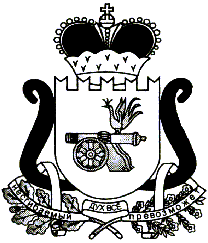 АДМИНИСТРАЦИЯ   МУНИЦИПАЛЬНОГО ОБРАЗОВАНИЯ«ЕЛЬНИНСКИЙ  РАЙОН» СМОЛЕНСКОЙ ОБЛАСТИР А С П О Р Я Ж Е Н И Е от  27.03.2020г. № 0084-рг. ЕльняО приостановлении деятельности ярмарокВо исполнение Указа Губернатора Смоленской области от 18.03.2020г. № 24 «О введении режима повышенной готовности», а также в связи с угрозой распространения на территории Смоленской области коронавирусной инфекции (COVID -19): 1. Организаторам ярмарок (Косаревой Г.В., Чибисовой Г.Н.), приостановить ярморочную деятельность на период с 27.03.2020 года по 12.04.2020 год на следующих земельных участках:кадастровый номер 67:08:0010134:3, расположенному по адресу: г Ельня, ул. Пролетарская, д. 46;кадастровый номер 67:08:0010118:47, расположенному по адресу: г.Ельня, ул. Интернациональная, д.6.2. Предприятиям и организациям общественного питания и торговли обеспечить соблюдение превентивных мер.3. Опубликовать данное распоряжение в средствах массовой информации.4. Контроль за исполнением настоящего распоряжения оставляю за собой.Глава муниципального образования «Ельнинский район» Смоленской области 				Н.Д. Мищенков